ООО «ТЕХНОМИР»		109386, г. Москва, Краснодонская ул, д. 3, к. 1тел. +7 (495) 748-30-24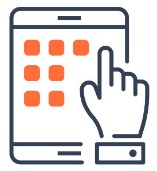 www.shop.technomir.ruИНН/КПП 7723662263/ 772301001ОГРН 1087746685432ПРИКАЗ № 0605/22-1г. Москва											 «08» апреля 2022 г.О назначении комиссии по приемке и вводу в эксплуатацию основного средства ОрганизацииВ связи с приобретением автомобиля в целях соблюдения положений ФСБУ 6/2020 «Основные средства» и НК РФПРИКАЗЫВАЮ:Для приемки и ввода в эксплуатацию приобретенного автомобиля Ford Tourneo НАЗНАЧИТЬ комиссию в составе:Председатель:		Генеральный директор			Соловьев К.А.Члены 		Главный бухгалтер			Рябчикова А.П.Менеджер по продам			Воробьев А.П.ВВЕСТИ в эксплуатацию автомобиль Ford Tourneo с 08.04.2022 г. Группа учета ОС – Транспортные средства:Марка: Ford TourneoИзготовитель: Ford, СШАИдентификационный номер (VIN): VIN Z9NBCAL44ES007257Год выпуска: 16.11.2021Тип ТС: минивэнКузов (заводской номер): Z9NBCAL44ES007257ПТС (номер паспорта (регистрационный)): серии 25УА № 208064 выдан 3 отделом МРЭО ГИБДД ЦАО г. Москвы 06 апреля 2022 г.Государственный регистрационный знак: Р888МК777Категория: ВЦвет: вишневыйШасси: отсутствуютМощность двигателя (кВт/л. с.): 115Экологический класс: 5Код вида: ТС 51004Особые отметки: нетПРИНЯТЬ автомобиль Ford Tourneo к учету в Отдел продаж, МОЛ Воробьев А.П, в составе объектов основных средств (ОС):первоначальной стоимостью в бухгалтерском учете в сумме 2 545 300,00 руб.первоначальной стоимостью в налоговом учете в сумме 2 545 300,00 руб.ПРИСВОИТЬ объекту инвентарный номер 00-000048.ОПРЕДЕЛИТЬ будущую ликвидационную стоимость объекта в бухгалтерском учете в сумме 780 000,00 руб.ОПРЕДЕЛИТЬ срок полезного использования автомобиля Ford Tourneo для целейбухгалтерского учета – 120 месяцев (10 лет) планируемый срок эксплуатации ОС;налогового учета – 60 месяцев (5 лет), относится к третьей группе амортизации (от 3 до 5 лет) согласно Постановлению Правительства РФ от 01.01.2002 N 1 «О Классификации основных средств, включаемых в амортизационные группы».Код ОКОФ –310.29.10.22.В соответствии с Учетной политикой ООО «ТЕХНОМИР» УСТАНОВИТЬ способ начисления амортизации – линейный, и ПРОИЗВОДИТЬ начисление амортизации с 01 числа месяца, следующего за месяцем ввода ОС в эксплуатацию.ВКЛЮЧИТЬ в налоговом учете амортизационную премию по автомобилю Nissan Teana в состав расходов в размере 30%.Контроль за исполнением настоящего приказа ВОЗЛОЖИТЬ на Главного бухгалтера Рябчикову А.П.Генеральный директор_______________________________________Соловьев__________________________ К.А. СоловьевС приказом ознакомлен:Главный бухгалтер А.П. Рябчикова______________________________Рябчикова__________________________Менеджер по продажам А.П. Воробьев______________________________________Воробьев___________________________